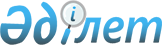 Об утверждении Положения о Министерстве обороны Республики Казахстан и признании утратившими силу некоторых решений Правительства Республики КазахстанПостановление Правительства Республики Казахстан от 2 июня 2022 года № 357.
      Примечание ИЗПИ!Порядок введения в действие см. п.3
      Правительство Республики Казахстан ПОСТАНОВЛЯЕТ:
      1. Утвердить прилагаемое Положение о Министерстве обороны Республики Казахстан.
      2. Признать утратившими силу некоторые решения Правительства Республики Казахстан согласно приложению к настоящему постановлению.
      3. Настоящее постановление вводится в действие со дня его подписания, за исключением подпунктов 248), 249) и 250) пункта 15 Положения, которые вводятся в действие с 24 ноября 2022 года в соответствии с законами Республики Казахстан "О биологической безопасности Республики Казахстан" и "О внесении изменений и дополнений в некоторые законодательные акты Республики Казахстан по вопросам биологической безопасности". Положение о Министерстве обороны Республики Казахстан Глава 1. Общие положения
      1. Министерство обороны Республики Казахстан (далее – Министерство) является центральным исполнительным органом, осуществляющим руководство в области обороны, военно-политическое и военно-экономическое управление Вооруженными Силами Республики Казахстан (далее – Вооруженные Силы), а также уполномоченным органом в сферах государственной авиации и территориальной обороны.
      2. Министерство имеет в мирное время ведомство – Генеральный штаб Вооруженных Сил.
      3. Министерство осуществляет свою деятельность в соответствии с Конституцией и законами Республики Казахстан, актами Президента и Правительства Республики Казахстан, иными нормативными правовыми актами, а также настоящим Положением.
      4. Министерство является юридическим лицом в организационно-правовой форме государственного учреждения, имеет печати с изображением Государственного Герба Республики Казахстан и штампы со своим наименованием на государственном языке, бланки установленного образца, счета в органах казначейства в соответствии с законодательством Республики Казахстан.
      5. Министерство вступает в гражданско-правовые отношения от собственного имени.
      6. Министерство имеет право выступать стороной гражданско-правовых отношений от имени государства, если оно уполномочено на это в соответствии с законодательством Республики Казахстан.
      7. Министерство по вопросам своей компетенции в установленном законодательством порядке принимает решения, оформляемые приказами и директивами Министра обороны Республики Казахстан и другими актами, предусмотренными законодательством Республики Казахстан.
      8. Структура и лимит штатной численности Министерства утверждаются в соответствии с законодательством Республики Казахстан.
      9. Местонахождение Министерства: 010000, город Астана, район Есиль, улица Достык, дом 14.
      Сноска. Пункт 9 – в редакции постановления Правительства РК от 19.10.2022 № 834 (водится в действие по истечении десяти календарных дней со дня его первого официального опубликования).


      10. Настоящее Положение является учредительным документом Министерства.
      11. Финансирование деятельности Министерства осуществляется из республиканского бюджета в соответствии с законодательством Республики Казахстан.
      12. Министерству запрещается вступать в договорные отношения с субъектами предпринимательства на предмет выполнения обязанностей, являющихся полномочиями Министерства.
      Если Министерству законодательными актами предоставлено право осуществлять приносящую доходы деятельность, то полученные доходы направляются в доход государственного бюджета, если иное не установлено законодательством Республики Казахстан. Глава 2. Задачи и полномочия государственного органа
      13. Задачи:
      1) осуществление государственной политики в области обороны, а также проведение единой военно-технической политики в государстве;
      2) осуществление военно-политического и военно-экономического управления Вооруженными Силами;
      3) обеспечение боевой готовности и боеспособности Вооруженных Сил для отражения агрессии, вооруженной защиты территориальной целостности и суверенитета Республики Казахстан, охраны и обороны государственных и военных объектов, охраны воздушного пространства, а также выполнения задач в соответствии с международными договорами, ратифицированными Республикой Казахстан.
      14. Полномочия:
      1) права:
      принимать обязательные для исполнения правовые акты в пределах своей компетенции;
      запрашивать и получать в установленном законодательством порядке от государственных органов, организаций, их должностных лиц необходимую информацию и материалы;
      создавать консультативно-совещательные и экспертные комиссии в пределах своей компетенции;
      обращаться в суд;
      привлекать к проведению проверок и экспертиз специалистов из других организаций;
      делегировать часть своих полномочий и функций ведомству в установленном законодательством порядке;
      вносить Президенту Республики Казахстан и в Правительство Республики Казахстан предложения по совершенствованию деятельности в сферах, регулируемых Министерством;
      получать и использовать спонсорскую, благотворительную помощь, а также помощь, оказываемую в рамках военно-технического сотрудничества.
      2) обязанности:
      не разглашать информацию, составляющую коммерческую, служебную, иную охраняемую законом тайну, полученную при осуществлении своих полномочий, за исключением случаев, установленных законами Республики Казахстан;
      принимать и рассматривать обращения физических и юридических лиц в порядке и сроки, установленные Административным процедурно-процессуальным кодексом Республики Казахстан;
      проводить анализ применения законодательства Республики Казахстан в регулируемой сфере;
      вести бухгалтерский учет и формировать финансовую отчетность.
      15. Функции:
      1) осуществляет государственную политику в области обороны;
      2) разрабатывает Военную доктрину, концепцию строительства и развития Вооруженных Сил, других войск и воинских формирований, а также концепции по вопросам военной безопасности и обороны;
      2-1) разрабатывает систему военного планирования;
      3) координирует разработку и представляет на утверждение план обороны Республики Казахстан и директивы Верховного Главнокомандующего Вооруженными Силами Республики Казахстан;
      4) разрабатывает структуру Министерства и штатную численность Генерального штаба Вооруженных Сил Республики Казахстан и республиканских государственных учреждений, находящихся в ведении Министерства и его ведомства, штаты, табели к штатам, ведет учет штатов и табелей к штатам органов военного управления в пределах утвержденных Президентом Республики Казахстан и Правительством Республики Казахстан лимитов штатной численности Вооруженных Сил, Министерства и подведомственных Министерству государственных учреждений;
      5) проводит единую военно-техническую политику в государстве;
      6) организует деятельность органов военной разведки Министерства на территории Республики Казахстан и за ее пределами в целях обеспечения военной составляющей национальной безопасности государства в соответствии с нормативными правовыми актами Республики Казахстан;
      7) определяет оперативное предназначение и задачи видов Вооруженных Сил, родов войск и специальных войск, их применение во взаимодействии с другими войсками и воинскими формированиями, а также вооруженными силами иностранных государств в соответствии с международными договорами, ратифицированными Республикой Казахстан;
      8) организует антитеррористическую защиту воинских частей и учреждений Министерства, уязвимых в террористическом отношении;
      9) осуществляет руководство оборонными исследованиями, научно-исследовательскими, опытно-конструкторскими и другими работами в области военной безопасности и обороны, организует контроль за их качеством;
      10) организует и координирует научное обеспечение обороны, в том числе оборонные исследования;
      11) осуществляет инспектирование войск и контроль за расходом финансовых средств в Вооруженных Силах;
      12) утверждает нормативные правовые акты, регламентирующие прием, организацию учебно-воспитательного процесса в ведомственных военных учебных заведениях;
      13) определяет порядок финансирования оборонных исследований;
      14) осуществляет контроль за деятельностью и качеством учебно-воспитательной работы ведомственных военных учебных заведений и других организаций образования, осуществляющих военную подготовку;
      15) координирует подготовку допризывной и призывной молодежи к воинской службе;
      16) реализует государственную молодежную политику;
      17) принимает меры по военно-патриотическому воспитанию молодежи;
      18) осуществляет взаимодействие и сотрудничество с молодежными организациями по вопросам обороны и воинской службы;
      19) разрабатывает правила подготовки к миротворческой операции, а также организует их исполнение;
      20) утверждает план подготовки к миротворческой операции;
      21) участвует в организации мобилизационной подготовки экономики, государственных органов и организаций, независимо от форм собственности, а также утверждает мобилизационный план Вооруженных Сил;
      22) определяет порядок оформления личных учетно-воинских документов, их выдачи, учета, хранения и уничтожения, а также организует изготовление бланков личных учетно-воинских документов;
      22-1) проставляет апостиль на архивных справках и копиях архивных документов, исходящих из Центрального архива Министерства;
      23) осуществляет международное военное и военно-экономическое сотрудничество;
      24) участвует в осуществлении военно-технического сотрудничества;
      25) участвует в обеспечении безопасности воздушного, водного и наземного пространства при проведении антитеррористической операции;
      26) обеспечивают боевую, мобилизационную готовность и боевую способность органов военного управления, войск (сил) вида;
      27) определяет порядок безвозмездной временной передачи зданий, помещений столовых, банно-прачечных комбинатов и находящихся в них военного имущества в имущественный найм (аренду) руководителями республиканских государственных учреждений Вооруженных Сил физическим и юридическим лицам, выполняющим договорные обязательства по организации питания и банно-прачечного обслуживания;
      28) осуществляет контроль за соблюдением законности и правопорядка в Вооруженных Силах и обеспечивает социальные и правовые гарантии военнослужащим, членам их семей и гражданскому персоналу;
      29) принимает в пределах своей компетенции нормативные правовые акты по вопросам прохождения воинской службы, обороны и Вооруженных Сил и контролирует их исполнение;
      30) обеспечивает участие Вооруженных Сил в организации и обеспечение охраны Государственной границы Республики Казахстан в воздушном пространстве, в защите Государственной границы Республики Казахстан на суше, во внутренних и территориальных водах, а также в подводной среде в соответствии с законами Республики Казахстан;
      31) согласовывает выделение и использование радиочастотного спектра в диапазонах совместного использования для радиоэлектронных средств гражданского назначения, а также обеспечивает осуществление регулирования использования радиочастотного спектра и соответствующих радиоэлектронных средств в целях обеспечения нужд обороны и безопасности государства;
      32) организует государственные закупки для нужд Вооруженных Сил;
      33) осуществляет шифровальную работу в Вооруженных Силах;
      34) организует и осуществляет защиту государственных секретов и информационной безопасности в Вооруженных Силах;
      35) организует проектирование, внедрение, сопровождение, производство криптографических средств защиты сведений, составляющих государственные секреты в Вооруженных Силах;
      36) проводит мониторинг информационного пространства в области военной безопасности и противодействия источникам ее угроз в пределах своей компетенции;
      37) участвует в организации гражданской обороны;
      38) осуществляет государственное регулирование, государственный контроль и надзор использования воздушного пространства и деятельности государственной авиации;
      39) осуществляет контроль качества и приемку товаров (продукции) военного назначения, товаров (продукции) двойного назначения (применения), работ военного назначения и услуг военного назначения, поставляемых в рамках государственного оборонного заказа;
      40) присваивает условные наименования воинским частям Вооруженных Сил и организациям, органам управления и воинским частям гражданской обороны уполномоченного органа в сфере гражданской защиты, органам национальной безопасности Республики Казахстан, воинским частям Службы государственной охраны Республики Казахстан по представлению руководителя уполномоченного государственного органа;
      41) участвует в предупреждении чрезвычайных ситуаций, вызванных провокационными действиями со стороны других государств с целью навязывания вооруженного конфликта, нарушениями территориальной целостности Республики Казахстан;
      42) организует материально-техническое обеспечение Вооруженных Сил;
      43) организует военно-историческую и культурную работу в Вооруженных Силах;
      44) в пределах своей компетенции контролирует деятельность центральных и местных исполнительных органов по вопросам подготовки и обеспечения территориальной обороны;
      45) утверждает положение о территориальных войсках, правила обеспечения и содержания территориальных органов территориальных войск, нормативные правовые акты по вопросам территориальной обороны, во взаимодействии с местными исполнительными органами осуществляет руководство территориальными войсками, определяет порядок и сроки представления центральными и местными исполнительными органами информации по вопросам территориальной обороны;
      46) осуществляет подготовку Вооруженных Сил, координирует подготовку других войск и воинских формирований, территориальных войск, военнообученного резерва, за исключением случаев, предусмотренных законами Республики Казахстан, к мобилизации, военному положению и военному времени;
      47) обеспечивает реализацию единой государственной кадровой политики в Вооруженных Силах;
      48) утверждает концепцию кадровой политики Вооруженных Сил, осуществляет расстановку кадров и присвоение воинских званий в пределах своей компетенции, вносит на рассмотрение Президенту Республики Казахстан предложения по назначению на должности и присвоению воинских званий согласно перечню должностей;
      49) передает военное имущество в пределах Министерства и государственных учреждений Вооруженных Сил, а также предоставляет в имущественный наем (аренду) неиспользуемые оборонные объекты;
      50) признает военное имущество Вооруженных Сил неиспользуемым;
      51) утверждает совместно с уполномоченным органом в области оборонной промышленности и государственного оборонного заказа совместные действия по уничтожению боеприпасов, отнесенных к неиспользуемому имуществу;
      52) в пределах своей компетенции заключает международные договоры Республики Казахстан;
      53) взаимодействует с центральными и местными исполнительными органами по вопросам соблюдения международных договоров Республики Казахстан в области контроля над вооружениями и наблюдает за выполнением этих договоров другими государствами-участниками;
      54) реализует программы в сфере обеспечения военной медицины;
      55) утверждает перечень измерений, относящихся к государственному регулированию, совместно с уполномоченным органом в области технического регулирования и метрологии;
      56) осуществляет подготовку и внесение предложений о разработке, внесении изменений, пересмотре и об отмене национальных, межгосударственных стандартов, национальных классификаторов технико-экономической информации, рекомендаций по стандартизации в уполномоченный орган в сфере стандартизации в порядке, установленном законодательством Республики Казахстан;
      57) осуществляет разработку национальных стандартов и национальных классификаторов технико-экономической информации по согласованию с уполномоченным органом в сфере стандартизации;
      58) рассматривает проекты документов по стандартизации и национальный план стандартизации;
      59) осуществляет подготовку предложений по созданию технических комитетов по стандартизации;
      60) участвует в работе технических комитетов по стандартизации и национального органа по стандартизации, международных организаций по стандартизации;
      61) участвует в реализации единой государственной политики в области обеспечения единства измерений;
      62) организует и проводит специальные экспертизы республиканских государственных учреждений Вооруженных Сил, аттестацию командиров (начальников) с участием представителей органов национальной безопасности Республики Казахстан для получения разрешений на проведение работ, связанных с использованием сведений, составляющих государственные секреты;
      63) организует и проводит специальные обследования режимных помещений, специальные исследования и специальные проверки технических средств в Вооруженных Силах;
      64) обеспечивает защиту переданных Министерству другими государственными органами и организациями Республики Казахстан сведений, составляющих государственные секреты;
      65) проводит внутренний государственный аудит и финансовый контроль в пределах компетенции;
      66) разрабатывает, согласовывает, принимает участие в разработке, изменении и отмене военных национальных стандартов Республики Казахстан в соответствии с законодательством Республики Казахстан;
      67) организует реализацию проектов в области космической деятельности военного назначения;
      68) реализует совместно с уполномоченным органом в области космической деятельности проекты в области космической деятельности двойного и военного назначения;
      69) выдает разрешения на использование полос частот, радиочастот (радиочастотных каналов) для радиоэлектронных средств органов обороны, безопасности и охраны правопорядка;
      70) утверждает правила и инструкции по вопросам метрологического обеспечения Вооруженных Сил;
      71) утверждает подзаконные нормативные правовые акты, определяющие порядок оказания государственных услуг;
      72) проводит внутренний контроль за качеством оказания государственных услуг в соответствии с законодательством Республики Казахстан;
      73) разрабатывает правила установления запретных зон при арсеналах, базах и складах Вооруженных Сил, других войск и воинских формирований и запретных районов при арсеналах, базах и складах Вооруженных Сил, других войск и воинских формирований и перечень запретных зон при арсеналах, базах и складах Вооруженных Сил, других войск и воинских формирований и запретных районов при арсеналах, базах и складах Вооруженных Сил, других войск и воинских формирований;
      74) разрешает осуществление полетов беспилотных воздушных судов уполномоченных органов над пограничной полосой по согласованию с Пограничной службой Комитета национальной безопасности Республики Казахстан;
      75) организует и проводит мероприятия по противодействию техническим разведкам в Вооруженных Силах;
      76) утверждает правила предоставления земельного участка во временное безвозмездное пользование по договорам государственно-частного партнерства, в том числе по договору концессии, для строительства, реконструкции и эксплуатации оборонных объектов;
      77) утверждает правила отчуждения оборонных объектов по договорам государственно-частного партнерства, в том числе по договору концессии, для возмещения затрат частному партнеру и концессионеру;
      78) разрабатывает перечень отчуждаемых оборонных объектов по договорам государственно-частного партнерства, в том числе по договору концессии;
      79) утверждает положения о структурных подразделениях Министерства и органах управления видами, родами и войсками региональных командований;
      80) утверждает распределение объема заказов, закупок основных видов вооружения, военной техники, капитальных вложений и других материально-технических средств, а также бюджетных ассигнований по видам Вооруженных Сил, родам войск, региональным командованиям и довольствующим структурным подразделениям Министерства;
      81) утверждает правила принятия на вооружение Вооруженных Сил, других войск и воинских формирований вооружения и военной техники;
      82) утверждает правила снятия с вооружения Вооруженных Сил, других войск и воинских формирований вооружения и военной техники;
      83) утверждает кадастр вооружения и военной техники Вооруженных Сил, других войск и воинских формирований;
      84) утверждает правила ношения военной формы одежды и знаков различия Вооруженных Сил, других войск и воинских формирований, а также других знаков;
      85) утверждает инструкцию по работе военных представительств Министерства в организациях, независимо от форм собственности;
      86) утверждает правила военной подготовки в высших учебных заведениях и военных факультетах при организациях высшего профессионального образования;
      87) утверждает по согласованию с центральным уполномоченным органом по бюджетному планированию нормы снабжения Вооруженных Сил;
      88) утверждает правила о порядке ведения воинского учета военнообязанных и призывников;
      89) утверждает правила организации деятельности и условия прохождения службы военнослужащими аппарата военных атташе;
      90) утверждает положение о местных органах военного управления;
      91) утверждает порядок организации и проведения, а также формирования учебно-материальной базы начальной военной подготовки;
      92) утверждает программы всеобщего военного обучения;
      93) утверждает правила проведения военно-врачебной экспертизы и положение о комиссиях военно-врачебной экспертизы по согласованию с уполномоченным органом в области здравоохранения;
      94) утверждает перечень местностей, служба в которых дает военнослужащим право на предоставление 10 суток отпуска дополнительно к ежегодному основному отпуску;
      95) по согласованию с первыми руководителями соответствующих уполномоченных государственных органов и центральным уполномоченным органом по бюджетному планированию утверждает размер компенсации на почтовые отправления военнослужащим срочной воинской службы, курсантам первых и вторых курсов военных учебных заведений;
      96) утверждает правила государственной регистрации механических транспортных средств и прицепов к ним Вооруженных Сил;
      97) утверждает правила проведения обязательного технического осмотра механических транспортных средств и прицепов к ним, зарегистрированных в органах военной полиции Вооруженных Сил;
      98) утверждает правила расследования авиационных происшествий и инцидентов в государственной авиации Республики Казахстан;
      99) утверждает описание персонифицированных знаков, нагрудных знаков и иных военно-геральдических знаков, знаков об окончании военных учебных заведений, для классных специалистов, наградных медалей (значков) для призеров военно-прикладных, служебно-прикладных, технических и других спортивных мероприятий, а также порядок их выдачи и ношения военнослужащими Вооруженных Сил;
      100) утверждает правила присвоения воинским частям и организациям действительных и условных наименований и их применения при ведении переписки в Вооруженных Силах;
      101) утверждает правила обеспечения экологической безопасности в Вооруженных Силах;
      102) утверждает правила выдачи военнослужащим центрального аппарата Министерства служебного удостоверения и его описание;
      103) утверждает правила организации финансовой и хозяйственной деятельности в Вооруженных Силах;
      104) утверждает правила по организации хранения ракет и боеприпасов на арсеналах, базах и складах Вооруженных Сил;
      105) утверждает правила реагирования командования воинских частей и органов военной полиции Вооруженных Сил на информацию о хищении, утрате оружия и боеприпасов либо самовольном оставлении военнослужащим месторасположения воинской части с оружием;
      106) утверждает правила военной подготовки по дополнительным образовательным программам;
      107) утверждает правила подготовки по военно-техническим и иным специальностям;
      108) утверждает правила военной подготовки по программе офицеров запаса и сержантов запаса;
      109) утверждает правила отчисления из военных учебных заведений Министерства;
      110) утверждает правила подготовки в военной интернатуре и перечень специальностей по согласованию с уполномоченным органом в области здравоохранения;
      111) утверждает правила организации и использования учебно-материальной базы военных учебных заведений и военных кафедр по согласованию с уполномоченным органом в области образования;
      112) утверждает правила отбора военнослужащих Вооруженных Сил для подготовки в иностранных военных учебных заведениях;
      113) утверждает правила физической подготовки в Вооруженных Силах;
      114) утверждает правила топогеодезического обеспечения Вооруженных Сил;
      115) утверждает правила навигационного обеспечения Вооруженных Сил;
      116) на основании предложения первого руководителя государственного учреждения Вооруженных Сил, специализирующегося в сфере культуры и области спорта, утверждает тарифы на оказываемые услуги, предоставляемые на платной основе;
      116-1) на основании предложения первого руководителя военного, специального учебного заведения Вооруженных Сил утверждает цены на товары (работы, услуги) военного, специального учебного заведения, предоставляемые на платной основе;
      116-2) по согласованию с центральным уполномоченным органом по бюджетному планированию утверждает правила оказания услуг государственным учреждением Вооруженных Сил Республики Казахстан, специализирующимся в области аэропортовской деятельности, соответствующих их уставным целям и не относящихся к их основной деятельности, и использования денег от реализации таких услуг;
      116-3) по согласованию с центральным уполномоченным органом по бюджетному планированию утверждает правила оказания услуг государственным учреждением Вооруженных Сил Республики Казахстан, специализирующимся в области культуры, соответствующих их уставным целям и не относящихся к их основной деятельности, и использования денег от реализации таких услуг;
      116-4) по согласованию с центральным уполномоченным органом по бюджетному планированию утверждает правила оказания услуг государственным учреждением Вооруженных Сил Республики Казахстан, специализирующимся в области спорта, соответствующих их уставным целям и не относящихся к их основной деятельности, и использования денег от реализации таких услуг;
      116-5) по согласованию с центральным уполномоченным органом по бюджетному планированию утверждает правила оказания услуг государственным учреждением Вооруженных Сил Республики Казахстан, специализирующимся в сфере оказания медицинской помощи в рамках гарантированного объема бесплатной медицинской помощи и в системе обязательного социального медицинского страхования, соответствующих их уставным целям и не относящихся к их основной деятельности, и использования денег от реализации таких услуг;
      116-6) утверждает правила оказания платных видов деятельности по реализации товаров (работ, услуг) военными, специальными учебными заведениями и расходования ими денег от реализации товаров (работ, услуг);
      117) утверждает правила проведения проверки с применением полиграфологического и психофизиологического исследований;
      117-1) утверждает правила выдачи, использования и описания служебного удостоверения и жетона военнослужащим органов военной полиции Вооруженных Сил Республики Казахстан;
      118) утверждает правила организации деятельности органов военной полиции Вооруженных Сил по обеспечению безопасности дорожного движения транспортных средств Вооруженных Сил;
      119) утверждает правила организации и обеспечения сопровождения колонн военных транспортных средств и транспортных средств специального назначения, регулирования дорожного движения на автомобильных дорогах и улицах во время прохождения этих колонн;
      120) утверждает правила внутреннего распорядка и содержания подозреваемых и обвиняемых на гауптвахте органов военной полиции Вооруженных Сил Республики Казахстан;
      120-1) утверждает правила внутреннего распорядка и содержания осужденных на гауптвахте органов военной полиции Вооруженных Сил Республики Казахстан;
      120-2) утверждает порядок организации деятельности помещений для временно задержанных при дежурном по органу военной полиции Вооруженных Сил Республики Казахстан и типовые правила внутреннего распорядка в них;
      120-3) утверждает правила охраны и сопровождения (конвоирования) военнослужащих, содержащихся на гауптвахте органов военной полиции Вооруженных Сил Республики Казахстан (кроме военнослужащих, подвергнутых административному аресту), за пределы гауптвахты;
      120-4) утверждает порядок и условия прохождения стажировки (испытательного срока) гражданами, впервые поступающими на службу в органы военной полиции Вооруженных Сил Республики Казахстан;
      120-5) утверждает перечень специальных средств органов военной полиции Вооруженных Сил Республики Казахстан;
      120-6) по согласованию с Генеральным Прокурором Республики Казахстан утверждает правила осуществления мер безопасности органами военного управления;
      120-7) по согласованию с центральным уполномоченным органом по исполнению бюджета утверждает правила финансирования и материально-технического обеспечения мер государственной защиты органами военного управления;
      121) утверждает правила отбывания военнослужащими административного ареста на гауптвахте органов военной полиции Вооруженных Сил;
      122) утверждает правила организации деятельности патрульно-постовой службы органов военной полиции Вооруженных Сил;
      123) утверждает правила осуществления мер безопасности органами военной полиции Вооруженных Сил;
      124) утверждает правила служебной этики военнослужащих органов военной полиции Вооруженных Сил;
      125) утверждает правила организации службы войск в Вооруженных Силах;
      126) утверждает правила организации розыска военнослужащих Вооруженных Сил Республики Казахстан, скрывающихся от органов, ведущих уголовный процесс, а также самовольно оставивших воинскую часть (учреждение) или место службы;
      127) утверждает перечень негласного состава органов военной разведки Министерства;
      128) утверждает правила учета личного состава Вооруженных Сил;
      129) утверждает инструкцию по использованию средств, предусмотренных в республиканском бюджете на представительские расходы по бюджетной подпрограмме "Повышение боевой готовности Вооруженных Сил Республики Казахстан" бюджетной программы "Обеспечение боевой, мобилизационной готовности Вооруженных Сил Республики Казахстан";
      130) утверждает правила деятельности полигонов и учебных центров Вооруженных Сил;
      131) утверждает правила обеспечения пропускного режима в здание Министерства;
      132) утверждает инструкцию по оценке служебной деятельности местных органов военного управления;
      133) утверждает правила организации службы дежурных в местных органах военного управления;
      134) утверждает правила организации научного обеспечения обороны;
      135) утверждает перечень лекарственных средств и изделий медицинского назначения аптечки бортовой и носимого аварийного запаса государственной авиации по согласованию с уполномоченным органом в сфере обращения лекарственных средств, изделий медицинского назначения и медицинской техники;
      136) утверждает правила организации охраны воинских частей и учреждений Вооруженных Сил ведомственными охранными подразделениями Вооруженных Сил;
      137) утверждает положение о службе внутреннего аудита;
      138) утверждает инструкцию о мерах пожарной безопасности в Вооруженных Силах;
      139) утверждает инструкцию по организации исчисления выслуги лет военнослужащим Вооруженных Сил;
      140) утверждает методику оценки несения боевого дежурства в Вооруженных Силах;
      141) утверждает правила по организации и проведению боевой подготовки в Вооруженных Силах;
      142) утверждает правила обеспечения противодиверсионной безопасности в гарнизонах, воинских частях (учреждениях) Вооруженных Сил;
      143) утверждает правила организации воспитательной, социально-правовой, психологической и идеологической работы с личным составом Вооруженных Сил;
      144) утверждает инструкции по организации эксплуатации военного имущества Вооруженных Сил;
      145) утверждает правила по организации социальной адаптации лиц, увольняемых из Вооруженных Сил;
      146) утверждает правила организации и несения боевого дежурства в Вооруженных Силах;
      147) утверждает инструкцию по защите государственных секретов в Вооруженных Силах по согласованию с уполномоченным органом по защите государственных секретов;
      148) утверждает ежегодный план мероприятий по защите государственных секретов и обеспечению безопасности информации в Вооруженных Силах по согласованию с уполномоченным органом по защите государственных секретов;
      149) утверждает состав экспертных комиссий по проведению специальных экспертиз органов военного управления, республиканских государственных учреждений Вооруженных Сил и аттестации командиров (начальников) для получения разрешений на проведение работ, связанных с использованием сведений, составляющих государственные секреты;
      150) утверждает инструкцию об организации научно-исследовательских работ, научно-исследовательских и опытно-конструкторских работ, опытно-конструкторских работ и технологических работ, реализуемых в рамках выполнения научных, научно-технических и инновационных проектов (программ) военными учебными заведениями, подведомственными Министерству;
      151) утверждает правила организации и обеспечения водолазных спусков в Вооруженных Силах;
      152) утверждает инструкцию по планированию и подготовке материалов организационно-штатных мероприятий, разработке штатов и табелей органов военного управления, республиканских государственных учреждений Вооруженных Сил;
      153) утверждает перечень штатных должностей, воинских званий, военно-учетных специальностей военнослужащих, кодов должностей и воинских званий Вооруженных Сил в соответствии с утвержденным Президентом Республики Казахстан перечнем воинских званий;
      154) утверждает правила ведения дислокационного учета органов военного управления, республиканских государственных учреждений Вооруженных Сил;
      155) утверждает правила проведения отмобилизования республиканских государственных учреждений Вооруженных Сил и мобилизации людских и транспортных ресурсов местными органами военного управления;
      156) утверждает правила проведения отбора военнослужащих Вооруженных Сил для участия в миротворческих операциях;
      157) утверждает правила организации кинологической деятельности органов военной полиции Вооруженных Сил;
      158) утверждает правила организации контроля и эксплуатации транспортных средств Вооруженных Сил на расстоянии свыше 200 километров;
      159) утверждает правила по парашютной (парашютно-десантной, воздушно-десантной) подготовке в Вооруженных Силах;
      160) утверждает инструкцию по материально-техническому обеспечению военным имуществом Вооруженных Сил;
      161) утверждает инструкцию по метрологическому обеспечению Вооруженных Сил;
      162) утверждает правила организации деятельности военных оркестров, военных дирижеров и музыкантов культурно-досуговых центров Вооруженных Сил;
      163) утверждает инструкцию по организации и обеспечению безопасности засекреченной связи в Вооруженных Силах;
      164) утверждает инструкцию по размещению и монтажу оборудования ведомственной сети засекреченной связи Вооруженных Сил;
      165) утверждает правила организации безопасности связи и классификации нарушений безопасности связи в Вооруженных Силах;
      166) утверждает правила взаимодействия структурных подразделений Министерства, Генерального штаба и Вооруженных Сил при формировании государственного оборонного заказа и осуществлении государственных закупок в интересах Министерства;
      167) утверждает правила обеспечения безопасности воинской службы в Вооруженных Силах;
      168) утверждает инструкцию по оценке служебной деятельности специализированных организаций Министерства;
      169) утверждает описи аптечек первой помощи (индивидуальной, групповой) по согласованию с уполномоченным органом в области здравоохранения;
      170) утверждает правила и основания получения органами военной разведки Министерства из системы информационного обмена правоохранительных, специальных государственных и иных органов информации, необходимой для проведения оперативно-розыскной деятельности и решения иных возложенных на них задач;
      171) утверждает правила вноса, выноса и использования технических средств служебного пользования (абонентских устройств сотовой связи и мобильных устройств) в Министерстве;
      172) утверждает перечень воинских частей и учреждений Министерства, уязвимых в террористическом отношении, согласно их категории;
      173) утверждает правила организации воинских перевозок в Вооруженных Силах и правила оформления и оплаты воинских перевозок в Вооруженных Силах;
      174) утверждает порядок и периодичность проведения медицинских осмотров личного состава в военно-медицинских подразделениях Вооруженных Сил;
      175) утверждает перечень воинских должностей, при назначении на которые в отношении военнослужащих и лиц гражданского персонала проводится проверка с применением психофизиологического и полиграфологического исследований;
      176) утверждает правила выдачи удостоверения участника войны;
      177) утверждает правила проведения государственного контроля и надзора за деятельностью государственной авиации по вопросам безопасности полетов;
      178) разрабатывает правила ценообразования на товары (продукцию) военного назначения, товары (продукцию) двойного назначения (применения), работы военного назначения и услуги военного назначения в рамках обеспечения функционирования информационно-коммуникационной инфраструктуры военного назначения, закрепленной за единым оператором информационно-коммуникационной инфраструктуры военного назначения;
      179) утверждает правила функционирования единого оператора информационно-коммуникационной инфраструктуры военного назначения;
      180) утверждает перечень объектов информационно-коммуникационной инфраструктуры военного назначения, закрепляемых за единым оператором информационно-коммуникационной инфраструктуры военного назначения, за исключением объектов информационно-коммуникационной инфраструктуры военного назначения специальных государственных органов;
      181) утверждает критерии отнесения боеприпасов к требующим незамедлительного уничтожения, а также порядок их уничтожения по согласованию с заинтересованными государственными органами;
      182) организовывает хранение и создает запасы вооружения, военной техники и специальных средств для территориальных органов территориальных войск;
      183) реализует государственную политику в области здравоохранения;
      184) обеспечивает повышение квалификации работников военно-медицинских (медицинских) подразделений в соответствии с правилами, утвержденными уполномоченным органом в области здравоохранения;
      185) осуществляет руководство деятельностью военно-медицинских (медицинских) подразделений;
      186) утверждает правила военно-медицинского (медицинского) обеспечения;
      187) назначает на должности и освобождает от должностей руководителей военно-медицинских (медицинских) подразделений;
      188) обеспечивает создание и функционирование ведомственных электронных информационных ресурсов и информационных систем, информационно-коммуникационных сетей в области здравоохранения;
      189) устанавливает (отменяет) ограничительные мероприятия, в том числе карантин, на территории войск, подразделений и ведомственных организаций с одновременным уведомлением государственного органа в сфере санитарно-эпидемиологического благополучия населения и его территориального подразделения;
      190) утверждает требования, предъявляемые к состоянию здоровья лиц для прохождения службы в Вооруженных Силах, других войсках и воинских формированиях Республики Казахстан, государственной авиации, по согласованию с уполномоченным органом в области здравоохранения;
      191) утверждает формы ведомственной военно-медицинской (медицинской) статистической отчетности;
      192) утверждает перечень лекарственных средств, зарегистрированных в Республике Казахстан и не включенных в лекарственный формуляр военно-медицинских учреждений (организаций), используемых в Вооруженных Силах Республики Казахстан при оказании медицинской помощи;
      193) осуществляет реализацию основных направлений государственной политики в области использования воздушного пространства и деятельности государственной авиации;
      194) принимает меры по отражению воздушного нападения или предотвращению и (или) прекращению нарушения Государственной границы Республики Казахстан в воздушном пространстве, а также по ликвидации применения силы или угрозы применения силы против суверенитета, территориальной целостности и безопасности Республики Казахстан;
      195) пресекает нарушение порядка использования воздушного пространства Республики Казахстан;
      196) по согласованию со Службой государственной охраны Республики Казахстан, с органами национальной безопасности разрабатывает и утверждает перечень запретных зон и зон ограничения полетов;
      197) устанавливает режимы и кратковременные ограничения на использование воздушного пространства в соответствии с Правилами использования воздушного пространства Республики Казахстан;
      198) после согласования со Службой государственной охраны Республики Казахстан и с органами национальной безопасности выдает специальные разрешения на пролет над территорией запретных зон и зон ограничения полетов;
      199) выдает разрешения на выполнение международных полетов воздушными судами иностранных государств вне специально выделенных коридоров пересечения Государственной границы Республики Казахстан в воздушном пространстве;
      200) согласует разрешения на выполнение международных полетов воздушными судами государственной авиации иностранных государств;
      201) ведет учет нарушений порядка использования воздушного пространства Республики Казахстан;
      202) утверждает правила производства полетов государственной авиации Республики Казахстан;
      203) утверждает инструкцию по предотвращению авиационных происшествий в государственной авиации;
      204) утверждает правила инженерно-авиационного обеспечения государственной авиации Республики Казахстан;
      205) утверждает правила штурманского обеспечения государственной авиации Республики Казахстан;
      206) утверждает инструкцию по нанесению государственных, регистрационных и дополнительных опознавательных знаков на воздушные суда государственной авиации Республики Казахстан;
      207) утверждает нормы годности к эксплуатации аэродромов (вертодромов), аэродромных участков автомобильных дорог и тактико-технические требования, предъявляемые к аэродромам государственной авиации Республики Казахстан;
      208) утверждает правила эксплуатации аэродромов (вертодромов) государственной авиации Республики Казахстан;
      209) утверждает правила государственной регистрации аэродромов (вертодромов) государственной авиации;
      210) выдает заключение о годности к использованию аэродромов (вертодромов) государственной авиации;
      211) ведет учет нарушений требований безопасности полетов государственной авиации, осуществляет классификацию авиационных происшествий и инцидентов, контроль деятельности государственных органов по проведению расследований авиационных происшествий и инцидентов в сфере государственной авиации;
      212) организует и проводит мероприятия по управлению безопасностью полетов;
      213) утверждает инструкцию по авиационной поисково-спасательной службе государственной авиации Республики Казахстан;
      214) утверждает правила медицинского обеспечения полетов государственной авиации Республики Казахстан;
      215) утверждает правила метеорологического обеспечения полетов государственной авиации Республики Казахстан;
      216) утверждает правила орнитологического обеспечения полетов государственной авиации Республики Казахстан;
      217) утверждает правила регистрации воздушных судов государственной авиации Республики Казахстан;
      218) утверждает инструкцию по эксплуатации автомобильной и электрогазовой техники на аэродромах (вертодромах) государственной авиации;
      219) утверждает инструкцию по организации движения автотранспорта, средств наземного обеспечения полетов и пешеходов на аэродромах (вертодромах) государственной авиации;
      220) утверждает нормы наработки (сроков службы) средств аэродромно-технического обеспечения полетов государственной авиации;
      221) утверждает инструкцию о совместном использовании аэродромов (вертодромов), посадочных площадок средств обеспечения и управления полетами государственной авиации;
      222) утверждает инструкцию по организации обеспечения качества авиационных горюче-смазочных материалов и специальных жидкостей в государственной авиации;
      223) утверждает правила организации воздушных перевозок в государственной авиации;
      224) утверждает инструкцию по управлению воздушным движением;
      225) выдает разрешения, предусмотренные Законом Республики Казахстан "О разрешениях и уведомлениях", с учетом исключений, предусмотренных подпунктом 7) пункта 2 статьи 3 Закона Республики Казахстан "О разрешениях и уведомлениях";
      226) в пределах своей компетенции участвует в разрешении инцидентов, связанных с нарушением режима Государственной границы, привлекает для этих целей иные уполномоченные органы;
      227) разрабатывает предложения по установлению морских коридоров и схем разделения движения в территориальных водах;
      228) привлекает силы и средства уполномоченных органов для выполнения мероприятий по защите Государственной границы в соответствии с законами Республики Казахстан;
      229) в соответствии с законодательством Республики Казахстан оказывает содействие Пограничной службе Комитета национальной безопасности Республики Казахстан в обеспечении защиты Государственной границы;
      230) участвует в формировании и реализации государственной политики в области оборонной промышленности и государственного оборонного заказа;
      231) передает военное имущество в пределах Министерства обороны на основании акта Министра обороны в порядке, установленном законодательством Республики Казахстан;
      232) осуществляет контроль за оборотом вооружения и военной техники, находящихся в оперативном управлении;
      233) принимает решение о признании имущества неиспользуемым;
      234) осуществляет уничтожение боеприпасов;
      235) передает неиспользуемые оборонные объекты в уполномоченный орган по управлению государственным имуществом, за исключением случаев, предусмотренных законодательством Республики Казахстан;
      236) определяет тактико-технические характеристики для новых образцов и предлагаемых к закупу вооружения и военной техники;
      237) осуществляет выбор исполнителей государственного оборонного заказа и доводит до них задания утвержденного государственного оборонного заказа в случаях, когда бюджетные средства в рамках государственного оборонного заказа предусмотрены в бюджете получателя государственного оборонного заказа;
      238) утверждает по согласованию с уполномоченным органом перечень товаров (продукции) военного назначения, товаров (продукции) двойного назначения (применения), работ военного назначения и услуг военного назначения, предусмотренных подпунктами 2), 3), 7) и 12) пункта 2 статьи 19 Закона Республики Казахстан "Об оборонной промышленности и государственном оборонном заказе", закупаемых в рамках государственного оборонного заказа;
      239) обеспечивает выполнение заданий государственного оборонного заказа в пределах своей компетенции;
      240) организует и проводит государственные испытания опытных образцов вооружения, военной и специальной техники, технических и специальных средств, готовит документацию для принятия их на вооружение, оснащение, снабжение и в эксплуатацию в соответствии с законодательством Республики Казахстан;
      241) участвует в подготовке документов для принятия опытных образцов вооружения, военной и специальной техники, технических и специальных средств на вооружение, оснащение, снабжение и в эксплуатацию, в согласовании конструкторской, технической и иной документации для передачи их в серийное производство в соответствии с законодательством Республики Казахстан;
      242) осуществляет приемку опытных образцов вооружения, военной и специальной техники, технических и специальных средств на вооружение, оснащение, снабжение и в эксплуатацию;
      243) исключен постановлением Правительства РК от 15.07.2023 № 593;

      244) исключен постановлением Правительства РК от 15.07.2023 № 593;


      245) разрабатывает правила военно-патриотического воспитания граждан;
      246) утверждает перечень закрытых и обособленных военных городков, пограничных отделений и иных закрытых объектов, в которых служебное жилище не подлежит приватизации, по согласованию с заинтересованными уполномоченными государственными органами;
      247) утверждает перечень закрытых и обособленных военных городков, пограничных отделений и иных закрытых объектов, содержание служебных жилищ и централизованное отопление в которых обеспечиваются за счет государства, по согласованию с заинтересованными уполномоченными государственными органами;
      Примечание ИЗПИ!

      Подпункт 248) введен в действие с 24.11.2022 в соответствии с постановлением Правительства РК от 02.06.2022 № 357.


      248) в соответствии с законодательством Республики Казахстан об обороне и Вооруженных Силах осуществляет межведомственную координацию мер по обеспечению биологической безопасности в условиях режима военного положения и рамках военной безопасности и обороны Республики Казахстан;
      Примечание ИЗПИ!

      Подпункт 249) введен в действие с 24.11.2022 в соответствии с постановлением Правительства РК от 02.06.2022 № 357.


      249) осуществляет обеспечение биологической безопасности в пределах установленной законодательством Республики Казахстан компетенции, в том числе посредством:
      участия в реализации государственной политики в области биологической безопасности;
      информирования общественности о ситуациях, влекущих биологических угроз, в соответствии с законодательством Республики Казахстан о доступе к информации;
      предоставления статистической информации и иной учетной и отчетной документации (информации) в области биологической безопасности в соответствии с правилами ведения учета, мониторинга и прогнозирования (моделирования) в области биологической безопасности;
      согласования с уполномоченным органом в области биологической безопасности проектов нормативно-правовых актов, нормативных технических документов, национальных и (или) межгосударственных стандартов, связанных с вопросами обеспечения биологической безопасности;
      разработки и утверждения методик управления биологическими рисками;
      Примечание ИЗПИ!

      Подпункт 250) введен в действие с 24.11.2022 в соответствии с постановлением Правительства РК от 02.06.2022 № 357.


      250) утверждает правила обеспечения радиационной, химической и биологической защиты Вооруженных Сил.
      251) осуществляет формирование, мониторинг реализации и оценку результатов государственного социального заказа в порядке, определяемом уполномоченным органом в сфере взаимодействия с неправительственными организациями;
      252) создает совет по взаимодействию и сотрудничеству с неправительственными организациями;
      253) представляет информацию по реализации государственного социального заказа в уполномоченный орган в сфере взаимодействия с неправительственными организациями;
      254) размещает на своем интернет-ресурсе планируемые темы и информацию по реализации государственного социального заказа, а также оценку результатов государственного социального заказа;
      255) оказывает информационную, консультативную, методическую поддержку неправительственным организациям, осуществляющим государственный социальный заказ; 
      256) предоставляет государственные гранты в пределах своей компетенции через оператора в сфере грантового финансирования неправительственных организаций и рассматривает отчет оператора о результатах реализации государственных грантов;
      257) осуществляет оценку эффективности государственных грантов с привлечением представителей гражданского общества в соответствии с правилами формирования, предоставления, мониторинга и оценки эффективности государственных грантов;
      258) на основе рекомендаций Координационного совета по взаимодействию с неправительственными организациями при уполномоченном органе в сфере взаимодействия с неправительственными организациями формирует государственные гранты по направлениям и объемам финансирования;
      259) проводит конкурсный отбор стратегических партнеров и заключает с ними договоры в соответствии с правилами осуществления государственного заказа на реализацию стратегического партнерства;
      260) осуществляет оценку исполнения стратегическими партнерами обязательств в соответствии с заключенными договорами и правилами осуществления государственного заказа на реализацию стратегического партнерства;
      261) ежегодно до 1 декабря представляет в уполномоченный орган в сфере взаимодействия с неправительственными организациями информацию о результатах государственного заказа на реализацию стратегического партнерства в соответствии с правилами осуществления государственного заказа на реализацию стратегического партнерства.
      262) проводит анализ и выявляет системные проблемы, поднимаемые заявителями.
      263) участвует в реализации государственной политики в сфере контроля специфических товаров;
      264) осуществляет контроль специфических товаров в пределах компетенции, установленной Законом Республики Казахстан "О контроле специфических товаров" и законодательством Республики Казахстан.
      265) утверждает описание и образец бланка Грамоты Президента Республики Казахстан к Боевому Знамени воинской части и учреждения Вооруженных Сил, других войск и воинских формирований Республики Казахстан по согласованию с Министерством внутренних дел, Комитетом национальной безопасности, Службой государственной охраны Республики Казахстан, уполномоченным органом в сфере гражданской защиты;
      266) утверждает инструкцию по организации объективного контроля полетов государственной авиации Республики Казахстан;
      267) утверждает инструкцию о присвоении (подтверждении и снижении) классной квалификации авиационного персонала государственной авиации Республики Казахстан;
      268) утверждает инструкцию по организации летной работы в государственной авиации Республики Казахстан.
      Сноска. Пункт 15 с изменениями, внесенными постановлениями Правительства РК от 19.10.2022 № 834 (порядок введения в действие см. п.2); от 15.12.2022 № 1012; от 11.05.2023 № 361; от 15.07.2023 № 593; от 19.09.2023 № 815; от 16.02.2024 № 92.

 Глава 3. Статус, полномочия первого руководителя государственного органа, коллегиального органа
      16. Руководство Министерством осуществляется первым руководителем, который несет персональную ответственность за выполнение возложенных на Министерство задач и осуществление им своих полномочий.
      17. Первый руководитель Министерства назначается на должность и освобождается от должности в соответствии с законодательством Республики Казахстан.
      18. Первый руководитель Министерства имеет заместителей, которые назначаются на должности и освобождаются от должностей в соответствии с законодательством Республики Казахстан.
      19. Полномочия первого руководителя Министерства:
      1) определяет обязанности и полномочия своих заместителей, должностных лиц Министерства и его структурных подразделений, главнокомандующих видами, командующих родами войск и войсками региональных командований Вооруженных Сил;
      2) устанавливает структуру, штатную численность видов, родов войск Вооруженных Сил, а также штатную численность подведомственных Министерству государственных учреждений в пределах утвержденных Президентом и Правительством Республики Казахстан лимитов штатной численности Вооруженных Сил, Министерства и подведомственных ему государственных учреждений;
      3) определяет структуру Министерства и штатную численность его подразделений в пределах утвержденного лимита штатной численности;
      4) назначает на должности и освобождает от должностей работников Министерства;
      5) представляет Министерство во всех государственных и иных организациях;
      5-1) согласовывает перечень уполномоченных прокуроров, осуществляющих высший надзор за соблюдением законности в сфере внешней разведки на территории Республики Казахстан, утверждаемый приказом Генерального Прокурора Республики Казахстан;
      6) осуществляет контроль за состоянием боевой готовности Вооруженных Сил;
      7) представляет Президенту Республики Казахстан кандидатуры генералов и офицеров в соответствии с установленной номенклатурой для замещения на должностях в Вооруженных Силах и присвоения высших воинских званий;
      8) издает приказы и директивы;
      9) представляет Президенту Республики Казахстан на утверждение предложения по строительству Вооруженных Сил, планы их применения, мобилизационного развертывания и финансового обеспечения;
      10) в пределах своих полномочий назначает на должности, решает вопросы перемещения по службе, присвоения и лишения воинских званий, а также увольнения военнослужащих из рядов Вооруженных Сил;
      11) представляет к награждению государственными наградами и присвоению почетных званий Республики Казахстан, поощряет военнослужащих и гражданский персонал Вооруженных Сил, а также налагает взыскания;
      12) организует рассмотрение жалоб, заявлений граждан и защиту прав, свобод и законных интересов военнослужащих и членов их семей, пенсионеров, служащих и работников Вооруженных Сил;
      13) принимает меры, направленные на противодействие коррупции в Министерстве, и несет персональную ответственность за принятие антикоррупционных мер;
      14) осуществляет иные полномочия в соответствии с законодательством Республики Казахстан.
      Исполнение полномочий первого руководителя Министерства в период его отсутствия осуществляется лицом, его замещающим, в соответствии с действующим законодательством.
      Сноска. Пункт 19 с изменением, внесенным постановлением Правительства РК от 16.02.2024 № 92.


      20. Первый руководитель определяет полномочия своих заместителей в соответствии с действующим законодательством.
      21. Аппарат Министерства возглавляется руководителем аппарата или должностным лицом Министерства, назначаемым на должность и освобождаемым от должности в соответствии с действующим законодательством Республики Казахстан. Глава 4. Имущество государственного органа
      22. Министерство может иметь на праве оперативного управления обособленное имущество в случаях, предусмотренных законодательством.
      Имущество Министерства формируется за счет имущества, переданного ему собственником, а также имущества (включая денежные доходы), приобретенного в результате собственной деятельности, и иных источников, не запрещенных законодательством Республики Казахстан.
      23. Имущество, закрепленное за Министерством, относится к республиканской собственности.
      24. Министерство не вправе самостоятельно отчуждать или иным способом распоряжаться закрепленным за ним имуществом и имуществом, приобретенным за счет средств, выданных ему по плану финансирования, если иное не установлено законодательством. Глава 5. Реорганизация и упразднение государственного органа
      25. Реорганизация и упразднение Министерства осуществляются в соответствии с законодательством Республики Казахстан. Перечень организаций, находящихся в ведении Министерства обороны Республики Казахстан, и его ведомства
      Сноска. Перечень с изменениями, внесенными постановлением Правительства РК от 16.08.2022 № 561 (Для служебного пользования).
      Секретно. Перечень республиканских государственных учреждений, находящихся в ведении Министерства обороны Республики Казахстан, и его ведомства
      Сноска. Перечень с изменениями, внесенными постановлением Правительства РК от 18.08.2022 № 574; от 26.10.2022 № 848; от 30.11.2022 № 966; от 01.03.2023 №171; от 08.04.2024 № 260 (Для служебного пользования).
      Секретно.
      ______________________ Перечень утративших силу некоторых решений Правительства Республики Казахстан
      1. Постановление Правительства Республики Казахстан от 16 августа 2001 года № 1074 "Об утверждении Положения о Министерстве обороны Республики Казахстан".
      2. Пункт 6 постановления Правительства Республики Казахстан от 6 августа 2003 года № 785 "Некоторые вопросы Министерства обороны Республики Казахстан".
      3. Постановление Правительства Республики Казахстан от 22 сентября 2003 года № 962 "О внесении изменения в постановление Правительства Республики Казахстан от 16 августа 2001 года № 1074".
      4. Подпункт 1) пункта 1 постановления Правительства Республики Казахстан от 19 декабря 2007 года № 1241 "О внесении изменений в постановления Правительства Республики Казахстан от 16 августа 2001 года № 1074 и 6 августа 2003 года № 785".
      5. Пункт 8 изменений и дополнений, которые вносятся в некоторые решения Правительства Республики Казахстан, утвержденных постановлением Правительства Республики Казахстан от 18 ноября 2008 года № 1068 "О внесении изменений и дополнений в некоторые решения Правительства Республики Казахстан в области пожарной безопасности".
      6. Постановление Правительства Республики Казахстан от 2 февраля 2010 года № 58 "О внесении дополнений в постановление Правительства Республики Казахстан от 16 августа 2001 года № 1074".
      7. Подпункт 1) пункта 3 постановления Правительства Республики Казахстан от 28 апреля 2010 года № 357 "О совершенствовании системы управления оборонной промышленностью Республики Казахстан".
      8. Постановление Правительства Республики Казахстан от 8 февраля 2011 года № 104 "О внесении изменения и дополнения в постановление Правительства Республики Казахстан от 16 августа 2001 года № 1074".
      9. Постановление Правительства Республики Казахстан от 5 июля 2012 года № 916 "О внесении изменений в постановление Правительства Республики Казахстан от 16 августа 2001 года № 1074 "Об утверждении Положения о Министерстве обороны Республики Казахстан".
      10. Пункт 1 постановления Правительства Республики Казахстан от 27 июня 2014 года № 707 "О внесении изменения в постановление Правительства Республики Казахстан от 16 августа 2001 года № 1074 "Об утверждении Положения о Министерстве обороны Республики Казахстан" и признании утратившими силу некоторых решений Правительства Республики Казахстан".
      11. Подпункт 1) пункта 3 постановления Правительства Республики Казахстан от 1 июля 2014 года № 754 "О переименовании Республиканского государственного учреждения "Национальный университет обороны" Министерства обороны Республики Казахстан".
      12. Пункт 1 изменений и дополнений, которые вносятся в некоторые решения Правительства Республики Казахстан, утвержденных постановлением Правительства Республики Казахстан от 9 июня 2015 года № 425 "О внесении изменений и дополнений в некоторые решения Правительства Республики Казахстан".
      13. Пункт 1 постановления Правительства Республики Казахстан от 28 августа 2015 года № 671 "О внесении дополнений в постановление Правительства Республики Казахстан от 16 августа 2001 года № 1074 "Об утверждении Положения о Министерстве обороны Республики Казахстан" и признании утратившими силу некоторых решений Правительства Республики Казахстан".
      14. Пункт 1 изменений и дополнений, которые вносятся в некоторые решения Правительства Республики Казахстан, утвержденных постановлением Правительства Республики Казахстан от 26 сентября 2015 года № 789 "О передаче из ведения Министерства образования и науки Республики Казахстан в ведение Министерства обороны Республики Казахстан и переименовании государственных учреждений".
      15. Подпункт 1) пункта 1 постановления Правительства Республики Казахстан от 29 декабря 2015 года № 1107 "О внесении дополнений в постановления Правительства Республики Казахстан от 16 августа 2001 года № 1074 "Об утверждении Положения о Министерстве обороны Республики Казахстан" и от 19 сентября 2014 года № 995 "Некоторые вопросы Министерства по инвестициям и развитию Республики Казахстан".
      16. Пункт 2 изменений и дополнений, которые вносятся в некоторые решения Правительства Республики Казахстан, утвержденных постановлением Правительства Республики Казахстан от 7 апреля 2016 года № 184 "О совершенствовании системы подготовки авиационного персонала Республики Казахстан".
      17. Пункт 2 изменений и дополнений, которые вносятся в некоторые решения Правительства Республики Казахстан, утвержденных постановлением Правительства Республики Казахстан от 15 ноября 2016 года № 704 "Некоторые вопросы Министерства оборонной и аэрокосмической промышленности Республики Казахстан".
      18. Постановление Правительства Республики Казахстан от 30 октября 2017 года № 685 "О внесении изменений и дополнений в некоторые решения Правительства Республики Казахстан".
      19. Пункт 3 постановления Правительства Республики Казахстан от 25 января 2018 года № 29 "О переименовании Республиканского государственного учреждения "Национальный университет обороны имени Первого Президента Республики Казахстан - Лидера Нации" Министерства обороны Республики Казахстан".
      20. Пункт 1 постановления Правительства Республики Казахстан от 16 ноября 2018 года № 772 "О внесении изменения и дополнений в постановление Правительства Республики Казахстан от 16 августа 2001 года № 1074 "Об утверждении Положения о Министерстве обороны Республики Казахстан" и признании утратившими силу некоторых решений Правительства Республики Казахстан".
      21. Пункт 1 изменений и дополнений, которые вносятся в некоторые решения Правительства Республики Казахстан, утвержденных постановлением Правительства Республики Казахстан от 20 марта 2019 года № 131 "О реорганизации некоторых республиканских государственных учреждений, республиканских государственных казенных предприятий и внесении изменений и дополнений в некоторые решения Правительства Республики Казахстан".
      22. Постановление Правительства Республики Казахстан от 16 октября 2020 года № 669 "О внесении изменений и дополнений в постановление Правительства Республики Казахстан от 16 августа 2001 года № 1074 "Об утверждении Положения о Министерстве обороны Республики Казахстан".
      23. Постановление Правительства Республики Казахстан от 8 апреля 2021 года № 217 "О внесении дополнений в постановление Правительства Республики Казахстан от 16 августа 2001 года № 1074 "Об утверждении Положения о Министерстве обороны Республики Казахстан".
      24. Пункт 1 изменений и дополнений, которые вносятся в некоторые решения Правительства Республики Казахстан, утвержденных постановлением Правительства Республики Казахстан от 30 сентября 2021 года № 694 "О внесении изменений и дополнений в некоторые решения Правительства Республики Казахстан".
      _______________________
					© 2012. РГП на ПХВ «Институт законодательства и правовой информации Республики Казахстан» Министерства юстиции Республики Казахстан
				
      Премьер-МинистрРеспублики Казахстан 

А. Смаилов
Утверждено
постановлением Правительства
Республики Казахстан
от 2 июня 2022 года № 357Приложение
к постановлению Правительства
Республики Казахстан
от 2 июня 2022 года № 357